P8 POLYTECHNIC UNIVERSITY OF TIRANAREPORT EQUIPMENTAccording to the project application, Polytechnic University of Tirana has prepared detailed specification for equipment.  Detailed specification include description of the item and purpose as well. Specification has been sent to  the coordinator of the project for approval by the Agency EACEA.  After approval received, tender procedure has been started. All documentation are available according to request:List of equipment and specification has been done.Tendering documentation has been announced on portal of Public Procurement on 30 July 2019 according to the Albanian Procurement Law and 4 different operators were invited thought the online system of Public Procurement to send their offers until 04.09.2020, 10:00 o’clock, date and time for the development of the tender.The invited operators are:ONI Shpk.KALLFA Shpk.JUPITER GROUP Shpk.DIVITECH Shpk.One bid was received by the bid closing dates, from “ONI shpk.”.  Based on the documents submitted, the Committee for the evaluation of offers based on the published specifications has confirmed valid the offer of “ONI Shpk.” Company.  On 10.09.2019 the Commission has published the winner of the procedure and has prepared the official report.Agreement with “ONI shpk.” signed on 23.09. 2019.Equipment registered in the inventory of Polytechnic Unviersity of Tirana on 21.10.2019.One room was partially equipped with MARDS equipment. Documentation regarding procurement of the equipment is available on the google drive of the project sent to the coordinator.  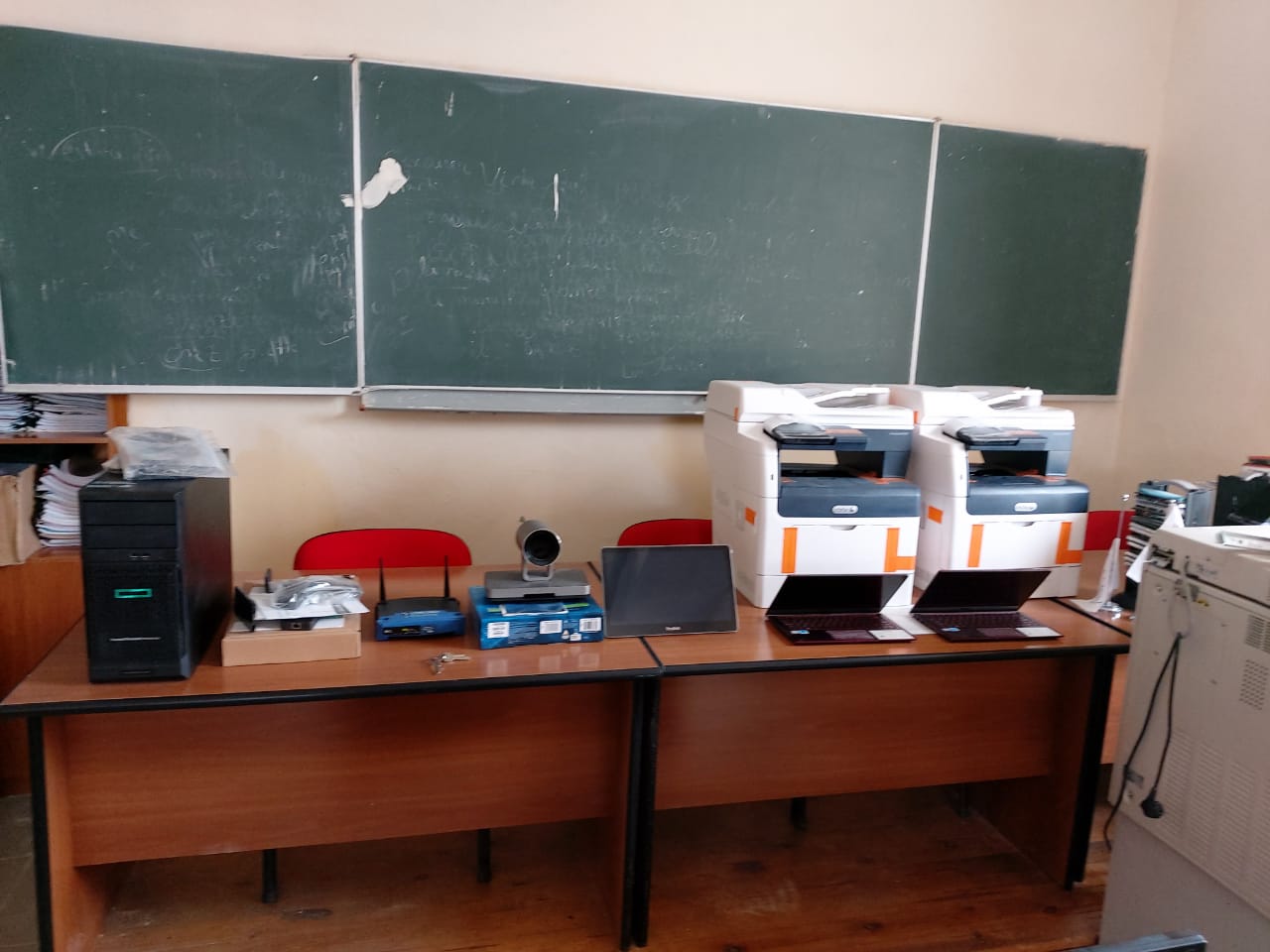 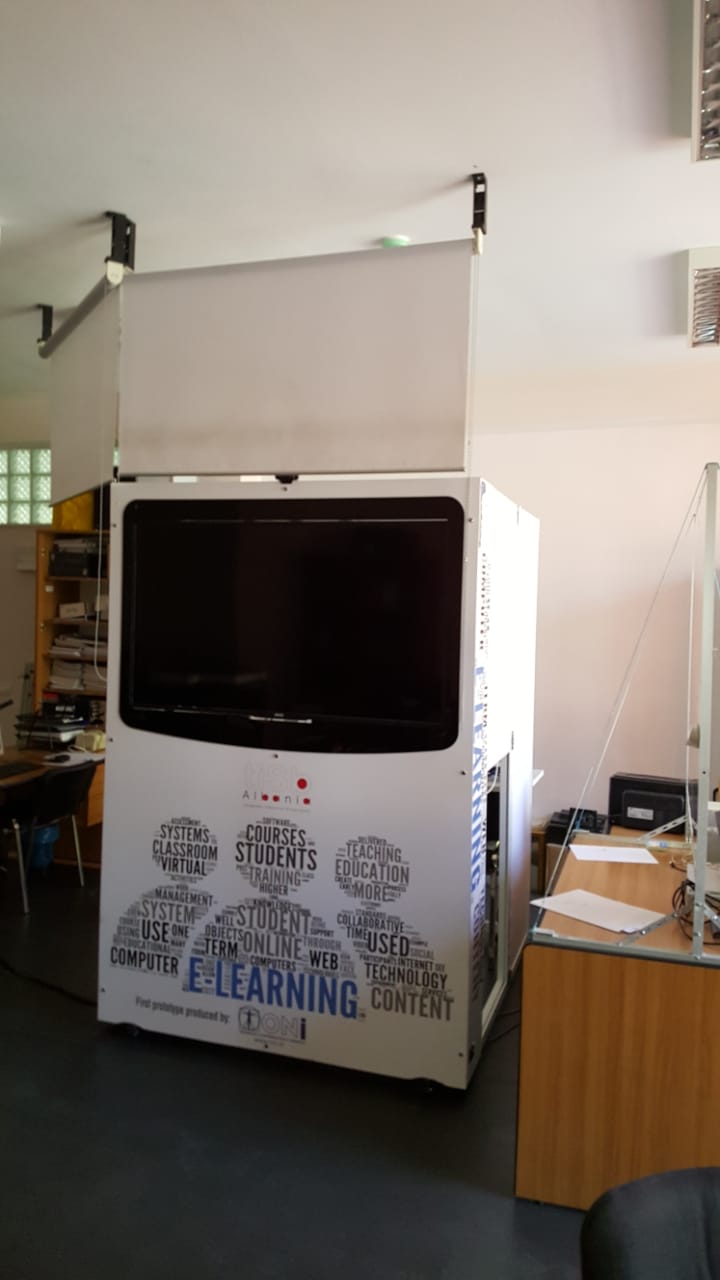 